ATENCION MUY IMPORTANTEPARA ADELGAZARPARA LAS PERSONAS QUE QUIERAN ENTRENAR CON MAS ENERGIA Y EL TIEMPO DE ENTRENAMIENTO SEA MAS PROVECHOSO, QUIERO DECIR QUE EN MENOS TIEMPO OBTENER EL MAXIMO RESULTADO OS PROPONGO ESTE PLAN EL CUAL PODEIS COGER A VUESTRO LIBRE ALBEDRIO:1º SE VAN A PONER DIETAS MENSUALMENTE, CADA MES SE CAMBIARA ESTA RUTINA DE DIETAS, SON BASTANTE EFECTIVAS2º OS ACONSEJO TRES SUPLEMENTOS QUE ACELERAN LA QUEMA DE ACIDOS GRASOS, PODEMOS OBTENER EL TRIPLE DE RESULTADOS, NO TIENEN NINGUNA CONTRAINDICACION Y SON BENEFICIOSOS PARA LA SALUD Y AUN MAS PARA LAS PERSONAS QUE HACEN DEPORTE3º NO PRETENDO HACER NEGOCIO CON ESTO, LO QUE QUIERO ES QUE OBTENGAIS LOS MAXIMOS RESULTADOS EN EL MENOR TIEMPO POSIBLE, POR ESO EL QUE LO QUIERA HACER QUE SE INFORME DE NOSOTROS, Y EL QUE NO, PUES NO PASA NADA COMO HE DICHO ES A VUESTRO LIBRE ALBEDRIO.                              SUPLEMENTOS + DIETA + EJERCICIOES LA COMBINACION PERFECTA PARA OBTENER LOS MEJORES RESULTADOS APROVECHANDO EL TIEMPO DEL EJERCICIO, SI NO NOS COSTARA MUCHO MAS ESFUERZO Y TIEMPO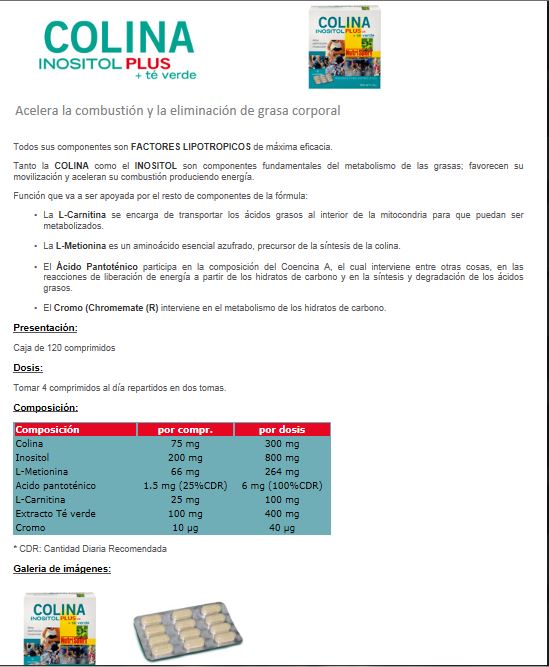 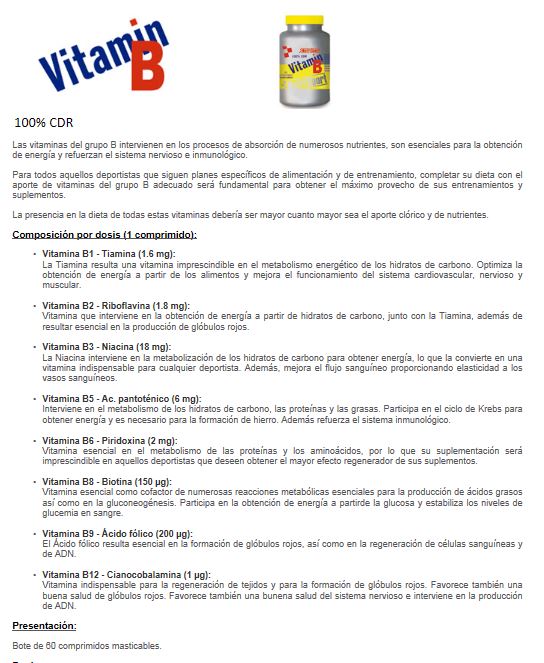 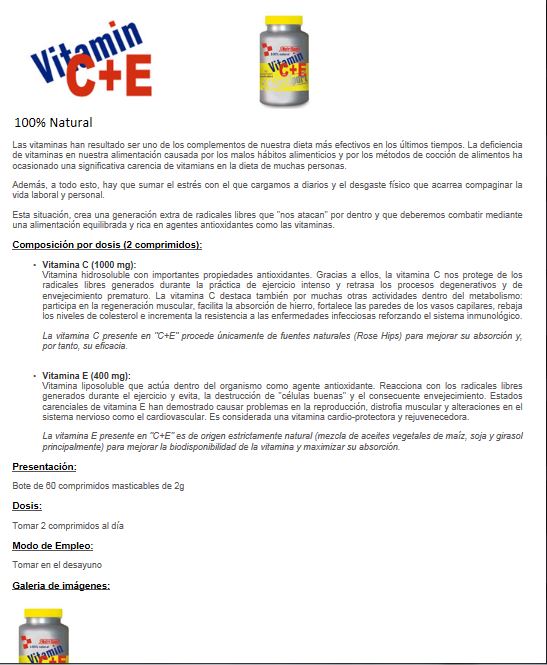 